Присвоят Почётное  звание.В районе стартовал месячник оборонно-массовой и спортивной работы. Повсеместно во всех образовательных учреждениях проводятся различные мероприятия. К примеру,  25 февраля в Междуреченском «Центре дополнительного образования» состоится районный фестиваль кадетских и патриотических объединений, в рамках которого пройдёт торжественное событие -  церемония присвоения Залу Боевой Славы Имени ветерана Великой Отечественной войны Валентина Антоновича Кабальнова. Кабальнов Валентин Антонович родился в 1925 году. Из села Леуши призван в армию Ханты-Мансийским Окружным военкоматом в августе 1942 года. «Дальняя нелегкая дорога, которая вела к концу войны, к победе, началась для меня 20 августа 1942 года, когда я в неполные 18 лет, вместе со своими сверстниками, был призван в ряды Квасной Армии из небольшого северного села Леуши Кондинского района Тюменской (в то время Омской) области, затерявшегося в сибирской тайге на реке Конда притоке Иртыша» - так вспоминал сам Валентин Антонович. Действительно, на момент начала войны ему было 17 лет, пришлось прибавить один год, чтобы взяли на фронт молодого вояку, которому так хотелось защищать Родину, а не оставили в тылу.Обучение прошёл в учебном танковом полку, получил специальность, стрелок-радист танка, механик-водитель.  Воинская служба проходила в 64 –й отдельной Гвардейской Краснознамённой, орденов Ленина и Суворова Черновицко-Берлинской танковой бригаде 8-го Гвардейского Краснознамённого, ордена Суворова Прикарпатско-берлинском механизированного корпуса 1-й Гвардейской Краснознамённой танковой.Из воспоминаний…. «Сколько дорог пройдено, проутюжено гусеницами, сколько сел и городов, местностей и, даже, государств было на пути к концу войны, к великой ПОБЕДЕ!Зимой и летом, в зной и стужу, в дождь и снег, в непролазную грязь, в стремительных бросках и тяжелых упорных боях, в коротких передышках на формировке проходила фронтовая жизнь. Два с лишним года, а по меркам военного времени - это целая жизнь, жизнь, которая могла оборваться независимо от тебя в любое время.Мы мужали, взрослели. Из неумелых «зеленых» парней, становились солдатами, познавшими все тягости и радости фронтовой жизни. Опыт, выносливость, умение воевать - все это пришло в ходе трудных военных лет. Все, что мы делали, было нашей работой и воевать стало нашей вынужденной профессией. Мы были солдатами, защитниками и освободителями. В этом был наш долг и обязанность и каждый делал все, что мог для выполнения этого долга.Мы теряли боевых товарищей, боевые машины. Ко многому солдаты на войне привыкают, но к смерти привыкнуть нельзя, к смерти не привыкают.В годы войны я много видел смертей, но каждый раз это приносило глубокие страдания. Одних хоронили с мучительно подступившим к горлу комком, сжав зубы, другие выбывали по ранениям. На смену им приходило новые пополнения. И чем ближе был конец войны, тем острее, больнее воспринималась каждая потеря».Валентин Антонович награждён многими орденами и медалями: орденами «Красная звезда», «Отечественная война» 2-й степени, Медалями: «За отвагу», «За освобождение Варшавы», «За взятие Берлина», «За Победу над Германией». Он - участник танкового сражения под Курском, при форсировании реки Одер, Берлинской операции. Война закончилась, и наш герой вернулся домой. Спустя много лет, вспоминая прошедшие военные годы, у него появилась внутренняя потребность оставить след о том, какое отношение имел, какую каплю внёс в океан событий Великой Отечественной войны. Поэтому, Валентин Антонович начинает приходить в музей к ребятам и рассказывать о том, что происходило на той страшной войне. Галина Леонидовна не знает, когда он умер….Очень символично, что именно имя Валентина Антоновича Кабальнова присваивается Залу Боевой Славы, ведь одной из основательниц  музея «Центра дополнительного образования» является Александра Михайловна Кабальнова. В маленькой комнате, которую когда-то отвели  под Зал воинской Славы, одними из первых предметов  явились документы и фотографии Валентина Антоновича Кабальнова – её мужа. Александра Михайловна торжественно передала их в дар. С тех пор эти вещи, как и многие другие,  хранятся в музее. А сейчас в этом зале будет находиться мемориальная плита, как напоминание будущим поколениям  о тех  страшных событиях, и  героях, кто завоевал для нас жизнь.Педагог дополнительного образования -  «Центра дополнительного образования» Марина Крупина.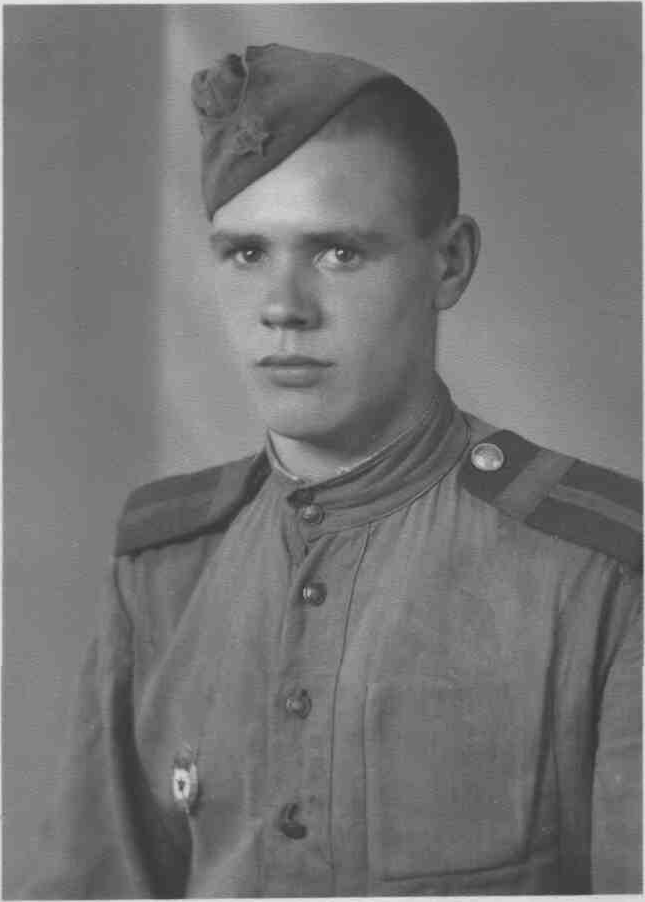 